OBEC Pastviny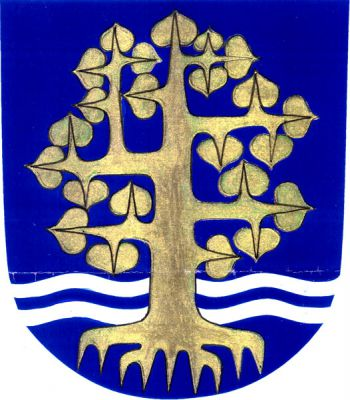 Zastupitelstvo obce PastvinyObecně závazná vyhláška obce Pastvinyč. 1/2017, o nočním kliduZastupitelstvo obce Pastviny se na svém zasedání dne 28. 8. 2017 usnesením č. 2017.5.3. usneslo vydat na základě § 10 písm. d) a § 84 odst. 2 písm. h) zákona č. 128/2000 Sb., o obcích (obecní zřízení), ve znění pozdějších předpisů, a na základě ustanovení § 5 odst. 6 zákona č. 251/2016 Sb., některých o přestupcích, tuto obecně závaznou vyhlášku (dále jen „vyhláška“): Čl. 1PředmětPředmětem této vyhlášky je stanovení výjimečných případů, při nichž je doba nočního klidu vymezena dobou kratší, než stanoví zákon.Čl. 2Doba nočního kliduDobou nočního klidu se rozumí doba od 22. do 6. hodiny.Čl. 3Stanovení výjimečných případů1)   	Doba nočního klidu se vymezuje dobou kratší, a to od 03.00 do 06.00 hodin v následujících případech:a) 	v noci z 30. 4. na 1. 5. z důvodu konání tradiční akce „pálení čarodějnic“,b) 	jedna noc (ze soboty na neděli) zpravidla třetí víkend v červnu z důvodu konání tradiční akce „Sousedské posezení“,c) 	jedna noc (ze soboty na neděli) zpravidla první víkend v červenci z důvodu konání tradiční akce „Pastvinský pivní festival“,d)   jedna noc (ze soboty na neděli) zpravidla druhý víkend v červenci z důvodu konání tradiční akce „Zahájení léta“e)	jedna noc (ze soboty na neděli) zpravidla druhý víkend v srpnu z důvodu konání tradiční akce „Pastvinská nota“,f) 	jedna noc (ze soboty na neděli) zpravidla třetí víkend v srpnu z důvodu konání závodu „Dračí lodě“,g) 	v noci z 31. 12. na 1. 1. z důvodu oslav příchodu nového roku.2)	Informace o konkrétním termínu konání akcí uvedených v odst. 1 písm. b), c), d), e), f)  tohoto článku vyhlášky bude zveřejněna obecním úřadem na úřední desce minimálně 5 dnů před datem jejich konání.Čl. 4ÚčinnostTato vyhláška nabývá účinnosti patnáctým dnem po dni vyhlášení.	   JUDr. Josef Koubík						        Ladislav Škůrek		       místostarosta 							starosta Vyvěšeno na úřední desce obecního úřadu dne: 5. 9. 2017Sejmuto z úřední desky obecního úřadu dne:  21. 9. 2017Zveřejnění vyhlášky bylo shodně provedeno na elektronické úřední desce.